PAROLA POLITIKASI UYGULAMA İŞLEMLERİ:1-Başlat Menüsünde “çalıştır” seçilir: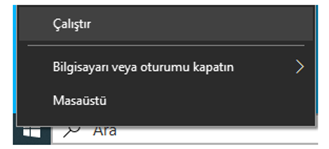 2-Açılan Kutuya “gpedit.msc” yazılır.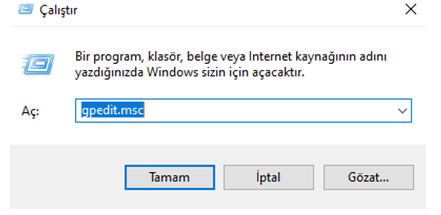 3-Yerel Bilgisayar İlkesi ekranı görüntülenecektir. Buradan “Bilgisayar Yapılandırması  Windows Ayarları  Güvenlik Ayarları  Hesap İlkeleri  Parola İlkesi” bölümüne geçilir. Sağ taraftaki ayarların 4. Maddedeki gibi değiştirilmesi gerekir. 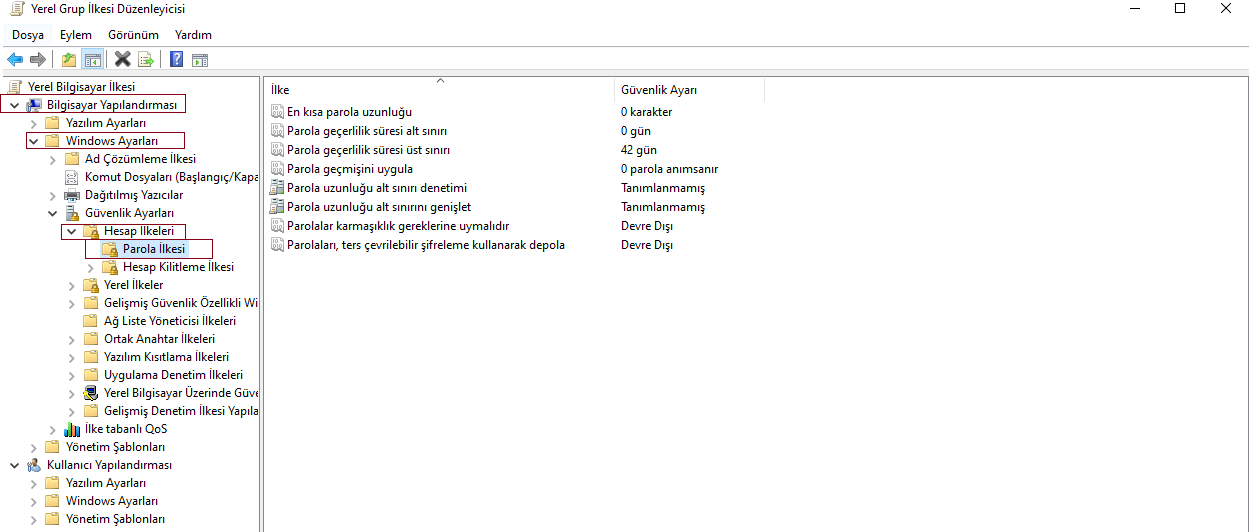 4-Her Madde üzerinde Mouse ile çift tıklanarak mevcut ayar, kırmızı ile belirtilen ayarla değiştirilmelidir.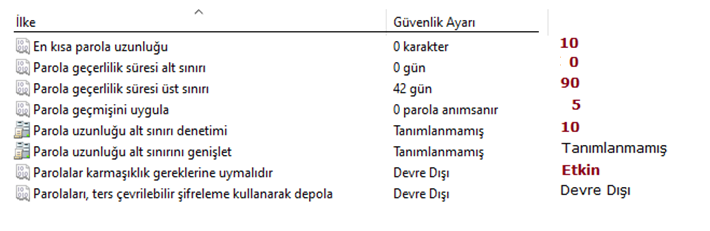 